АДМИНИСТРАЦИЯМУНИЦИПАЛЬНОГО ОБРАЗОВАНИЯУСАДИЩЕНСКОЕ СЕЛЬСКОЕ ПОСЕЛЕНИЕВолховского муниципального районаЛенинградской областидеревня Усадище, д. 127П О С Т А Н О В Л Е Н И Е                      	от  06 ноября   2018 года     № 161    	Об утверждении муниципальной  программы «О содействии участию населения в осуществлении местного самоуправления в иных формах на территории административного центра муниципального образования  Усадищенское  сельское поселение Волховского муниципального района Ленинградской области на 2019 год»В соответствии с федеральным законом от 06 октября 2003 года № 131-ФЗ, Об общих принципах организации местного самоуправления в Российской Федерации", на основании областного закона Ленинградской области от 15 января 2018 года № 3-оз «О содействии участию населения в осуществлении местного самоуправления в иных формах на территориях административных центров муниципальных образований Ленинградской области», решения совета депутатов МО Усадищенское  сельское поселение от  23  января    2018 года  № 4 «Об организации участия населения в осуществлении местного самоуправления  в иных формах на территории административного центра»      постановляет:1. Утвердить муниципальную  программу «О содействии участию населения в осуществлении местного самоуправления в иных формах на территории административного центра муниципального образования  Усадищенское  сельское поселение Волховского муниципального района Ленинградской области на 2019 год», разработанную на основании протоколов, поступивших от инициативной комиссии в соответствии с абзацами 7, 8 пункта 3.6 Порядка предоставления и расходования субсидий из областного бюджета Ленинградской области бюджетам муниципальных образований Ленинградской области на реализацию областного закона от 15 января 2018 года № 3-оз «О содействии участию населения в осуществлении местного самоуправления в иных формах на территориях административных центров муниципальных образований Ленинградской области» на 2019 год приложение 1.2. Утвердить план мероприятий  муниципальной программы «О содействии участию населения в осуществлении местного самоуправления в иных формах на территории административного центра муниципального образования Усадищенское  сельское поселение Волховского муниципального района Ленинградской области на 2019 год» приложение 2.         3. Постановление   от 09 апреля  2018 года   № 54 «Об утверждении муниципальной программы «О содействии участию населения в осуществлении местного самоуправления в иных формах на территории административного центра муниципального образования  Усадищенское  сельское поселение Волховского муниципального района Ленинградской области на 2018 год» считать утратившим силу.        4.Настоящее постановление вступает в силу после его официального опубликования в газете « Провинция » и подлежит размещению на официальном сайте муниципального образования в сети Интернет.        5. Контроль за исполнением  настоящего  постановления оставляю за собой.Глава  администрации муниципального образования                                                         В.В.Кращенко                             УТВЕРЖДЕНАПостановлением администрацииМО Усадищенское  сельское поселение        от  «06 » ноября  2018 года №161  (приложение 1)МУНИЦИПАЛЬНАЯ  ПРОГРАММА«О содействии участию населения в осуществлении местного самоуправления в иных формах на территории административного центра муниципального образования  Усадищенское  сельское поселение Волховского муниципального района Ленинградской области на 2019 год»Паспорт муниципальной   программы «О содействии участию населения в осуществлении местного самоуправления в иных формах на территории административного центра муниципального образования  Усадищенское  сельское поселение Волховского муниципального района Ленинградской области на 2019 год»I. ОБЩИЕ ПОЛОЖЕНИЯРазработка Программы обусловлена необходимостью осуществления населением муниципального образования Усадищенское  сельское поселение местного самоуправления в иных формах, не противоречащих Конституции РФ, Уставу Ленинградской области, областному законодательству, Уставу муниципального образования  Усадищенское сельское поселение.На территории муниципального образования  Усадищенское сельское поселение Волховского муниципального  района Ленинградской области расположена деревня Усадище  с численностью 1231  человека, являющаяся  административным центром. Расстояние до самых удаленных населенных пунктов до административного центра деревни  составляет  от 5 до 20 км (Безово, Раменье, Славково, Теребонижье, пос.Зеленец, д.Зеленец, Верховина). Механизмом реализации Программы является комплекс мероприятий, обеспечивающих осуществление населением муниципального образования  Усадищенское  сельское поселение местного самоуправления и взаимодействие с органами местного самоуправления муниципального образования Усадищенское  сельское поселение в решении вопросов местного значения. II. ОСНОВНЫЕ НАПРАВЛЕНИЯ РЕАЛИЗАЦИИ ПРОГРАММЫОсновными направлениями реализации Программы являются:	- содействие социально-экономическому и культурному развитию территории населенного пункта, являющегося административным центром муниципального образования  Усадищенское  сельское поселение;	- благоустройство населенного пункта, являющегося административным центром;	- оказание содействия органам местного самоуправления муниципального образования Усадищенское  сельское поселение в решении вопросов местного значения на части территории населенного пункта, являющегося административным центром.III. РЕЗУЛЬТАТЫ РЕАЛИЗАЦИИ ПРОГРАММЫ	Выполнение мероприятий Программы позволит эффективнее решать вопросы местного значения на территории муниципального образования  Усадищенское  сельское поселение.УТВЕРЖДЕНПостановлением администрацииМО Усадищенское сельское поселение  от  «06» ноября  2018 года № 161 (приложение 2)                                                                П Л А Н	мероприятий муниципальной программы«О содействии участию населения в осуществлении местного самоуправления в иных формах на территории административного центра муниципального образования Усадищенское  сельское поселение Волховского муниципального района Ленинградской области на 2019 год»Наименование ПрограммыМуниципальная   программа «О содействии участию населения в осуществлении местного самоуправления в иных формах на территории административного центра муниципального образования Усадищенское  сельское поселение Волховского муниципального района Ленинградской области на 2019 год»Период и этапы реализации Программы 2019 годПравовые основания для разработки Программы      ● Федеральный закон от 06.10.2003 года № 131-ФЗ "Об общих принципах организации местного самоуправления в Российской Федерации       ● областного закона Ленинградской области от 15 января 2018 года № 3-оз «О содействии участию населения в осуществлении местного самоуправления в иных формах на территориях административных центров муниципальных образований Ленинградской области» - решения совета депутатов МО Усадищенское  сельское поселение от  23  января    2018 года  № 4 «Об организации участия населения в осуществлении местного самоуправления  в иных формах на территории административного центра»      Заказчик ПрограммыИнициативная комиссия  муниципального образования Усадищенское   сельское поселение  Волховского муниципального района Ленинградской областиРазработчик ПрограммыАдминистрация муниципального образования Усадищенское   сельское поселение  Волховского муниципального района Ленинградской областиИсполнители ПрограммыАдминистрация муниципального образования Усадищенское    сельское поселение  Волховского муниципального района Ленинградской области Цели и основные задачи ПрограммыЦель Программы: ● Содействие участию населения 
в осуществлении местного самоуправления в иных формах на территории административного центра по решению вопросов местного значения, основанных на инициативных предложениях жителей территории административного центра.● Создание экономически обоснованной системы развития и поддержания комплексного благоустройства территории поселения, создания условий комфортного проживания населения и развития инфраструктуры для отдыха детей и взрослого населения.● Повышение уровня безопасности дорожного движения.Основные задачи Программы:● содействие социально-экономическому и культурному развитию территории населенного пункта, являющегося административным центром муниципального образования Усадищенское  сельское поселение	 ● Благоустройство населенного пункта, являющегося административным центром;● Создание благоприятных условий для проживания и отдыха населения. 	 ● Улучшение санитарного состояния территории поселения, приведение в качественное состояние элементов благоустройства.Основные мероприятия Программы: - Замена участка асфальто-бетонного покрытия площади напротив дома № 33 д.Усадище; - Приобретение 4-х скамеек и 4-х урн на центральную площадь д.Усадище .Срок реализации мероприятий Программы2019 год Ожидаемые конечные результаты реализации Программы - повышение уровня благоустройства и санитарного состояния территории поселения, комфортного проживания жителей поселения;- повышение доли общественных пространств, соответствующих нормативным требованиям;- повышение уровня безопасности дорожного движенияСистема организации контроля за выполнением Программы - предоставление сведений органам местного самоуправления  муниципального образования Усадищенское   сельское поселение о ходе освоения средств и реализации намеченных мероприятий- общий контроль за выполнением мероприятий Программы инициативная комиссияОрганы, осуществляющие контроль над ходом реализации ПрограммыАдминистрация муниципального образования  Усадищенское  сельское поселениеОбъём финансовых ресурсов на исполнение мероприятий Программы на 2019 год   2019 год –    1 093, 8   тыс. рублей, из них -  1028,8  тыс. рублей из средств    областного бюджета,  60,00 тыс. рублей из средств местного бюджета 5,0 тыс. рублей внебюджетные средства№п/пНаименование мероприятийСрок исполненияОтветственный исполнительОбъем финансирования, тыс.рублейОбъем финансирования, тыс.рублейОбъем финансирования, тыс.рублейОбъем финансирования, тыс.рублей№п/пНаименование мероприятийСрок исполненияОтветственный исполнительВсегообластной бюджет местный бюджетВнебюджетныесредства1.Замена участка асфальто-бетонного покрытия  площади напротив дома № 33 д.Усадище2019Администрация, инициативная комиссия1045,0986,055,04,02.Приобретение 4-х скамеек и 4-х урн на центральную площадь д.Усадище 2019Администрация, инициативная комиссия48,842,8,05,01,0Итого:20191093,81028,860,05,0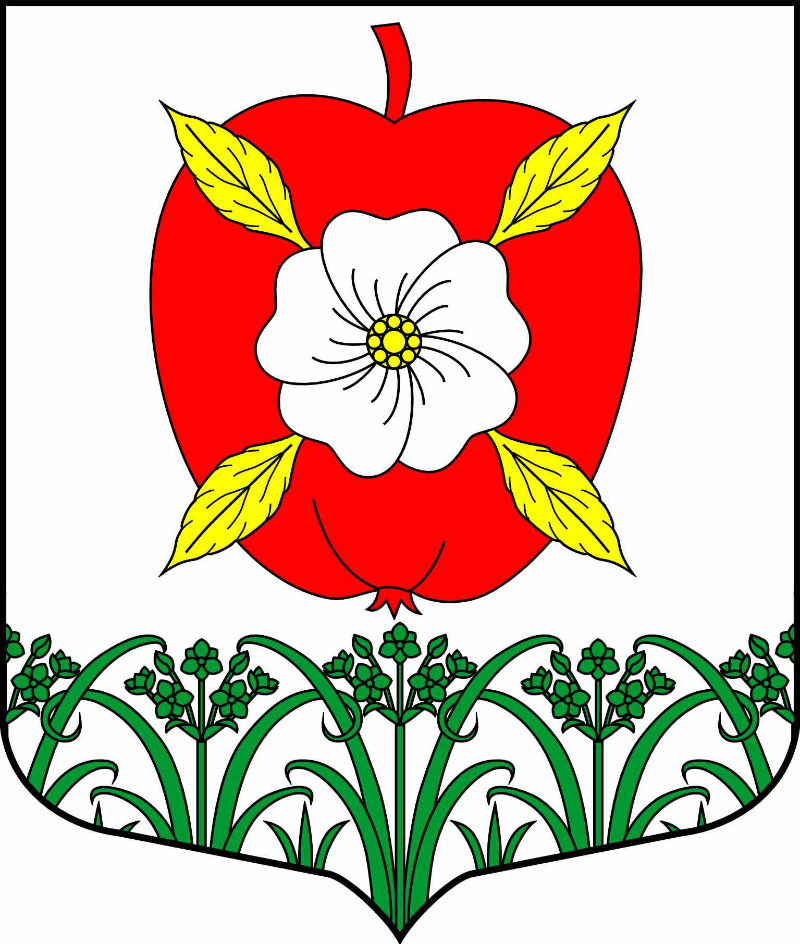 